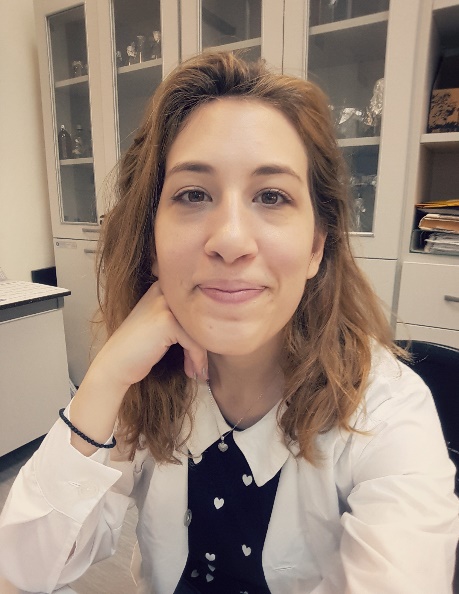 Ioanna Tremi, PhD CandidateDNA Damage Laboratory, Physics Department, School of Applied Sciences, National Technical University of Athens, GreeceIoanna Tremi, MSc is a PhD candidate at the School of Applied Mathematical and Physical Sciences of NTUA. She holds a BSc in Mathematics and an MSc in Nanosystems and Nanodevices. She is an experienced researcher in Radiation and Cancer Biology, Transmission Electron Microscopy (TEM) as well as in bio-Nanotechnology. She has also worked in the field of Computational Biology/Chemistry by performing Molecular Dynamics (MD) simulations in biological membranes, with published results.Currently, she is working on DNA damage detection and biological responses after irradiation and under the presence of gold nanoparticles.Google Scholar: https://scholar.google.com/citations?user=3fu5DKwAAAAJ&hl=en  ResearchGate: https://www.researchgate.net/profile/Ioanna-TremiNew Publications:Tremi, I.; Havaki, S.; Georgitsopoulou, S.; Lagopati, N.; Georgakilas, V.; Gorgoulis, V.G.; Georgakilas, A.G. A Guide for Using Transmission Electron Microscopy for Studying the Radiosensitizing Effects of Gold Nanoparticles In Vitro. Nanomaterials 2021, 11, 859, doi:https://doi.org/10.3390/nano11040859.Tremi, I.; Spyratou, E.; Souli, M.; Efstathopoulos, E.P.; Makropoulou, M.; Georgakilas, A.G.; Sihver, L. Requirements for Designing an Effective Metallic Nanoparticle (NP)-Boosted Radiation Therapy (RT). Cancers (Basel) 2021, 13, 3185, doi:10.3390/cancers13133185.Kyriakou, I.; Tremi, I.; Georgakilas, A.G.; Emfietzoglou, D. Microdosimetric investigation of the radiation quality of low-medium energy electrons using Geant4-DNA. Applied Radiation and Isotopes 2021, 172, 109654, doi:https://doi.org/10.1016/j.apradiso.2021.109654.Kareliotis, G.; Tremi, I.; Kaitatzi, M.; Drakaki, E.; Serafetinides, A.A.; Makropoulou, M.; Georgakilas, A.G. Combined radiation strategies for novel and enhanced cancer treatment. International Journal of Radiation Biology 2020, 96, 1087-1103, doi:10.1080/09553002.2020.1787544.Tremi, I.; Nowsheen, S.; Aziz, K.; Siva, S.; Ventura, J.; Hatzi, V.I.; Martin, O.A.; Georgakilas, A.G. Chapter 13 - Inflammation and oxidatively induced DNA damage: A synergy leading to cancer development. In Cancer (Second Edition), Preedy, V.R., Patel, V.B., Eds. Academic Press: San Diego, 2021; https://doi.org/10.1016/B978-0-12-819547-5.00013-4pp. 131-147.